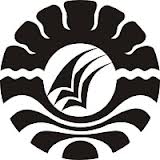 PENERAPAN MODEL PEMBELAJARAN BERMAIN PERAN(ROLE PLAYING) UNTUK MENINGKATKAN HASILBELAJAR PKn SISWA KELAS IV SDNCENTREMANGALLI KECAMATAN PALANGGAKABUPATEN GOWASKRIPSIDiajukanuntukMemenuhiSebagianPersyaratanGunaMemperolehGelarSarjanaPendidikanpada Program StudiPendidikan Guru SekolahDasar Strata SatuFakultasIlmuPendidikanUniversitasNegeri MakassarOleh:ANDI RIZKA MARGI ASTUTI A NIM 1247042259PROGRAM STUDI PENDIDIKAN GURU SEKOLAH DASARFAKULTAS ILMU PENDIDIKAN UNIVERSITAS NEGERI MAKASSAR2016KEMENTERIAN RISET, TEKNOLOGI PENDIDIKAN TINGGI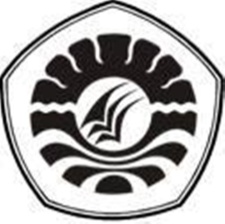 UNIVERSITAS NEGERI MAKASSAR (UNM)FAKULTAS ILMU PENDIDIKANPROGRAM STUDI PENDIDIKAN GURU SEKOLAH DASARAlamat : 1. Kampus IV UNM Tidung Jl.Tamalate 1 Tidung Makassar,2. Kampus UNM V Kota Parepare 3. Kampus VI UNM Kota WatamponeTelepon/Fax:0411.4001010-0411.883.076-0421.21698-0481.21089Laman: www.unm.ac.idPERSETUJUAN PEMBIMBINGSkripsi dengan Judul: Penerapan Model Pembelajaran Bermain Peran (Role Playing) untuk Meningkatkan Hasil Belajar PKn Siswa Kelas IV SDN Centre Mangalli Kecamatan Pallangga Kabupaten Gowa.Atas nama:	Nama		  : Andi Rizka Margi Astuti A	Nim		  : 1247042259Program Studi  : Pendidikan Guru Sekolah Dasar (PGSD)	Fakultas	  : Ilmu PendidikanSetelah diperiksa dan diteliti, skripsi ini telah memenuhi syarat untuk diujikan.							Makassar,      Agustus2016Pembimbing I						Pembimbing IIDr. Latang, M.Pd					Dra. Hj. Nurhaedah A, M.SiNIP. 196212311987031026				NIP. 19570922 198511 2 001Disahkan:an. Ketua Program StudiKetua UPP PGSD MakassarDra. Hj. Rosdiah Salam, M.PdNIP. 19620310 198703 2 00             KEMENTERIAN RISET TEKNOLOGI DAN PENDIDIKAN TINGGI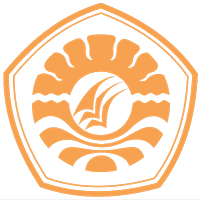 UNIVERSITAS NEGERI MAKASSARFAKULTAS ILMU PENDIDIKAN                           Alamat : Jl Tamalate 1Tidung,  Makassar KP. 90222Telepon: 0411-884457; Fax : 0411-883076Laman: www.unm.ac.idPENGESAHAN UJIAN SKRIPSISkripsi diterima oleh Panitia Ujian Skripsi Fakultas Ilmu Pendidikan Universitas Negeri Makassar dengan SK Dekan No.7452/UN36.4/PP/2016, Tanggal 10 Agustus 2016 untuk memenuhi sebagian persyaratan memperoleh gelar Sarjana Pendidikan pada Program Studi Pendidikan Guru Sekolah Dasar (PGSD) pada hari Kamis tanggal 18Agustus 2016.				`      Disahkan Oleh:  				Pemb. Dekan Bidang Akademik				Dr. Abdul. Saman, M.Si.,Kons				NIP. 19720817 200212 1 001PanitiaUjian:Ketua	: Dr. Pattaufi, M.Si		(…………………………)Sekretaris	: Nurhaedah, S.Pd., M.Pd	(…………………………)Pembimbing I	: Dr. Latang, M.Pd	(…………………………)Pembimbing II  : Dra. Hj. Nurhaedah A, M.Si		(…………………………)Penguji I 	: Hamzah Pagarra, S.Kom., M.Pd	(…………………………)Penguji II 	:  Dra. Dwiyatmi Sulasminah, M.Pd	(…………………………) PERNYATAAN KEASLIAN SKRIPSISaya yang bertanda tangan di bawahini:Nama			:  Andi Rizka Margi Astuti ANIM			:  1247042259Program Studi		:  PGSD FIP UNMJudul	: Penerapan Model Pembelajaran Bermain Peran(Role Playing) untuk Meningkatkan Hasi Belajar PKn Siswa Kelas IV SDN Centre Mangalli Kecamatan Pallangga Kabupaten Gowa.Menyatakan dengan sebenarnya bahwa skripsi yang saya tulis ini benar merupakan hasil karya saya sendiri dan bukan merupakan pengambil alihan tulisan atau pikiran orang lain yang saya akui sebagai hasil tulisan atau pikiran sendiri.Apabila dikemudian hari terbukti atau dapat dibuktikan bahwa skripsi ini hasil jiplakan atau mengandung unsure plagiat, maka saya bersedia menerima sanksi atas perbuatan tersebut sesuai ketentuan yang berlaku.Makassar,    Agustus 2016Yang Membuat Pernyataan,Andi Rizka Margi Astuti ANIM 1247042259MOTOBersyukur adalah cara terbaik, jangan berharap lebih sebelum berusaha lebih.						Andi Rizka Margi Astuti A. 2016Dengan segala kerendahan hatiKuperuntukkan karya ini kepada Almamater, Bangsa dan Agamaku serta untuk ibunda, ayahanda, dan saudara–saudariku tercinta serta keluarga dan sahabat–sahabatku yang tersayang yang dengan tulus dan ikhlas selalu berdoa dan membantu baik moril maupun materi demi keberhasilan penulisSemoga Allah SWT Memberikan Rahmat dan KarunianyaABSTRAKAndi Rizka Margi Astuti A. 2016. Penerapan Model Pembelajaran Bermain Peran (Role Playing) untuk Meningkatkan Hasil Belajar Pkn Siswa Kelas IV SDN Centre Mangalli Kecamatan Palangga Kabupaten Gowa. Skripsi. Dibimbing Oleh                  Dr. Latang M.Pd danDra. Hj. Nurhaedah A, M.Si. Program Studi Pendidikan Guru Sekolah Dasar, Fakultas Ilmu Pendidikan, Universitas Negeri Makassar.Masalah dalam penelitian ini adalah rendahnya hasil belajar PKn siswa kelas IV SDN Centre Mangalli Kecamatan Palangga Kabupaten Gowa. Rumusan masalah adalah bagaimanakah penerapan model pembelajaran bermain peran (role playing) untuk meningkatkan hasil belajar PKn siswa kelas IV SDN Centre Mangalli Kecamatan Palangga Kabupaten Gowa. Tujuan penelitian yaitu mendeskripsikan penerapan model pembelajaran bermain peran (role playing) untuk meningkatkan hasil belajar PKn  siswa kelas IV SDN Centre Mangalli Kecamatan Palangga Kabupaten Gowa. Pendekatan yang digunakan adalah pendekatan kualitatif deskriptif dengan jenis penelitian berupa penelitian tindakan kelas dengan alur kegiatan perencanaan, pelaksanaan, observasi, dan refleksi. Fokus penelitian ini adalah penerapan model pembelajaran bermain peran (role playing) dan hasil belajar PKn siswakelas IV SDN Centre Mangalli Kecamatan Palangga Kabupaten Gowa. Setting penelitian bertempat di SDN Centre Mangalli Kecamatan Palangga Kabupaten Gowa. Subjek penelitian adalah guru dan siswa kelas IV sebanyak 32 siswa.Teknik pengumpulan data yang digunakan observasi, tes, dan dokumetasi.Teknik analisis data yang digunakan adalah kualitatif dan kuantitatif. Hasil penelitian menunjukkan bahwaadanya peningkatan hasil belajar PKn dari siklus I ke siklus II dimana pada siklus I hasil belajar PKn berada pada kategori cukup sedangkan pada siklus II berada pada kategori baik. Aktivitas guru siklus I berada pada kategori cukup dan siklus II berada pada kategori baik. Aktivitas siswa siklus I berada pada kategori cukup dan siklus II berada padakategori baik. Kesimpulan dalam penelitian ini adalah melalui penerapan model pembelajaran bermain peran (role playing) dapat meningkatkan hasil belajar PKn siswa kelas IV SDN Centre Mangalli Kcamatan Palangga Kabupaten Gowa.PRAKATAPujisyukur kehadirat Allah SWT, atas rahmat dan hidayah-Nya sehingga skripsi yang berjudul PenerapanModel Pembelajaran Bermain Peran (RolePlaying) untuk Meningkatkan Hasil Belajar PKn Siswa Kelas IV SDN Centre Mangalli Kecamatan Palangga Kabupaten Gowa dapat diselesaikan sesuai waktu yang ditargetkan. Penulis menyadari bahwa masih terdapat kekurangan dalam penulisan ini, baik dari segi redaksi kalimat maupun dari segi sistematika penulisan. Penulis memiliki harapan agar skripsi ini dapat memberikan informasi demi terciptanya pembelajaran yang bermakna di dalam kelas.Penyusunan skripsi ini menghadapi banyak kesulitan, baik pada proses pengumpulan bahan pustaka, pelaksanaan penelitian, maupun pada penyusunannya. Berkat bimbingan dan dorongan dari berbagai pihak dan berkah dari Allah SWT sehingga kendala-kendala yang dihadapi tersebut dapat diatasi. Oleh karena itu, sudah sepantasnyalah penulis menyampaikan ucapan terima kasihke pada Dr. Latang, M.Pd selaku pembimbing I dan Dra. Hj. Nurhaedah A, M.Si. selaku pembimbing II yang telah memberikan bimbingan dan arahan kepada penulis selama penyusunan skripsi ini dengan tulus ikhlas sehingga skripsi ini dapat diselesaikan. Penulis juga menyampaikan ucapan terima kasih kepada:Prof. Dr. Husain Syam, M.TP, RektorUniversitasNegeri Makassar  yang telah memberikan izin kepada penulis untuk mengikuti pendidikan pada Program studi Pendidikan Guru Sekolah Dasar di Universitas Negeri Makassar.Dr. Abdullah Sinring M. Pd selaku Dekan Fakultas Ilmu Pendidikan Universitas Negeri Makassar. Dr. Abdul Saman, M.Si. Kons selaku PD I;                             Drs. Muslimin, M.Ed selaku PD II; Dr. Pattaufi S.Pd, M.Si selaku PD III dan Dr. Parwoto, M.Pd selaku PD IV Fakultas Ilmu Pendidikan Universitas Negeri Makassar yang telah memberikan pelayanan akademik, administrasi dan kemahasiswaan selama proses pendidikan dan penyelesaian studi.Ahmad Syawaluddin, S. Kom., M.Pd selaku ketua program studi PGSD dan Muhammad IrfanS.Pd., M.Pd selaku sekretaris program studi PGSD, yang telah mengizinkan penulis untuk mengikuti pendidikan pada Program Studi PGSD serta memberikan pelayanan administrasi sesuai bidang tugas masing-masing. Dra. Hj. Rosdiah Salam M.Pd ketuaUPP Program Studi Pendidikan Guru Sekolah Dasar Makassar Fakultas Ilmu Pendidikan Universitas Negeri Makassar yang dengan sabar mengajar, memberikan dukungan, serta arahan kepada penulis selama menempuh pendidikan di Program S1.Bapak dan Ibu dosen Program Studi Pendidikan Guru Sekolah Dasar Makassar Fakultas Ilmu Pendidikan Universitas Negeri Makassaryang telah memberikan bekal ilmu pengetahuan, sehingga penulis dapat melaksanakan penelitian dan menyelesaikan program studi dengan baik.Staf Program Studi Guru Sekolah Dasar Makassar Fakultas Ilmu Pendidikan Universitas Negeri Makassar yang telah menfasilitasi penulis selama proses penelitian.Hj. A. Simpurutoja, S.Pd, M.Pd, M.Si selaku KepalaSekolah, Kasmawati, A.Ma selaku Wali Kelas IV dan seluruh Staf Dewan Guru SDN Centre Mangalli yang telah banyak membantu kelancaran dalam melaksanakan penelitian.Terima kasih kepada orang tua yaitu ayahandaAmbo, A.Ma dan ibunda            Dra. Asma Thalib serta keluarga besar yang telah mendoakanku, mengarahkan dan memberikan dukungan baik berupa materi maupun moril sehingga dapat mencapai kesuksesan.Rekan–rekan seperjuangan mahasiswa S1 Program Studi PGSD FIP UNM yang telah banyak memberikan kritikan, saran, dan motivasi kepada penulis selama menyusun skripsi ini.Penulis menyampaikan kepada semua pihak yang tak dapat disebutkan namanya satu persatu atas bantuan dan bimbingannya, semoga Allah SWT senantiasa memberikan ganjaran pahala yang setimpal. Harapan penulis, semoga Skripsi ini dapat bermanfaat bagi pembacanya, khususnya bagi pemerhati pendidikan.Makassar,     Agustus 2016PenulisDAFTAR ISIHALAMAN JUDUL	i    PERSETUJUAN PEMBIMBING	iiPENGESAHAN UJIAN SKRIPSI	iiiPERNYATAAN KEASLIAN SKRIPSI	ivMOTO 	vABSTRAK 	viPRAKATA	viiDAFTAR ISI 	  xDAFTAR TABEL	xiiDAFTAR GAMBAR                                                                                                 xiiiDAFTAR LAMPIRAN                                                                                              xivBAB I.	PENDAHULUANLatar Belakang Masalah						1Rumusan Masalah							4Tujuan Penelitian							4Manfaat Penelitian							5BAB II.	KAJIAN PUSTAKA, KERANGKA PIKIR, DAN HIPOTESIS PENELITIANKajan Pustaka	6Kerangka Pikir	13Hipotesis Tindakan	16BAB III. METODE PENELITIAN	Pendekatan dan Jenis Penelitian					17Fokus Penelitian							18Setting dan Subjek Penelitian						18Prosedur dan Desain						19Teknik Pengumpulan Data		22Teknik Analisis Data dan Indikator Keberhasilan		23BAB IV. HASIL PENELITIAN DAN PEMBAHASANHasilPenelitian								24Pembahasan								43BAB V.	KESIMPULAN DAN SARANKesimpulan								45Saran 									45DAFTAR PUSTAKA 	49LAMPIRAN 	51RIWAYAT HIDUP 	DAFTAR TABELNo. 				  Judul Tabel					  Halaman 3.1		Indikator Keberhasilan Proses					243.2		Indikator Keberhasilan Hasil Belajar					244.1		Data Hasil Belajar Siklus I 						324.2		Presentase Ketuntasan Hasil Belajar Siswa Siklus I			324.4		Data Hasil Belajar Siklus II						404.5		Presentase Ketuntasan Hasil Belajar Siswa Siklus II			41DAFTAR GAMBARNo.              		Judul GambarHalaman 2.1.  		Kerangka Pikir 	22kjkhkgfgghhhhhhhhhhhhhjj		15 3.1.                 Alur Penelitian Tindakan kelas					19DAFTAR LAMPIRANNo. 				Judul Lampiran 				  HalamanRencana Pelaksanaan Pembelajaran (RPP) Siklus I Pertemuan I  	52Rencana Pelaksanaan Pembelajaran (RPP) Siklus I Pertemuan II	54Rencana Pelaksanaan Pembelajaran (RPP) Siklus II Pertemuan I	56Rencana Pelaksanaan Pembelajaran (RPP) Siklus II Pertemuan II	58Skenario Bermain Peran Siklus I Pertemuan I			60Skenario Bermain Peran Siklus I Pertemuan II			63Skenario Bermain Peran Siklus II Pertemuan I			65Skenario Bermain Peran Siklus II Pertemuan II			67Lembar Kerja Siswa Siklus I Pertemuan I				69Lembar Kerja Siswa Siklus I Pertemuan II				70Lembar Kerja Siswa Siklus II Pertemuan I				71Lembar Kerja Siswa Siklus II Pertemuan II				72Soal Tes Hasil Belajar SiswaSiklus I					73Soal Tes Hasil Belajar Siswa Siklus II				74Kunci Jawaban/Penskoran Tes Hasil Belajar Siswa Siklus I		75Kunci Jawaban/Penskoran Tes Hasil Belajar Siswa Siklus II	78Hasil Observasi Aktivitas Mengajar Guru Siklus I Pertemuan I	81Hasil Observasi Aktivitas Mengajar Guru Siklus I Pertemuan II	83Hasil Observasi Aktivitas Mengajar Guru Siklus II Pertemuan I	85Hasil Observasi Aktivitas Mengajar Guru Siklus II Pertemuan II	87Deskripsi/Rubrik Hasil Observasi Aktivitas Mengajar Guru		89Hasil Observasi Aktivitas Belajar Siswa Siklus I Pertemuan I	90Hasil Observasi Aktivitas Belajar Siswa Siklus I Pertemuan II	91Hasil Observasi Aktivitas Belajar Siswa Siklus II Pertemuan I	92Hasil Observasi Aktivitas Belajar Siswa Siklus II Pertemuan II	93Deskripsi/Rubrik Hasil Observasi Aktivitas Belajar Siswa		94Data Hasil Belajar Siswa Siklus I				            95Data Hasil Belajar Siswa Siklus II				          111Rekapitulasi Nilai Tes Akhir Siklus I dan II			          113Dokumentasi	          115